                                PRAVILNIK                            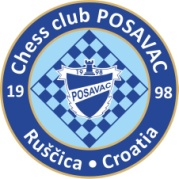 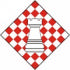    22.BOŽIĆNI TURNIR  2019.Ruščica 08.11-16.12.2019.1.Turnir počinje : u petak  08.11.2019. godine  do 16.12.2019.ponedjeljak  proglašenje pobjednika i                               Božićni domjenak 18.12.2019.Srijeda u 18,00 sati. Pravo imaju igrati članovi ŠK Posavac, Ruščica  i ŠKI HVIDRA-Brod , Slavonski Brod .2.Susreti se igraju : na dan jedno kolo,kola se igraju u 18,00 sati petkom , zaostali susreti utorkom od 18,00 sati.RASPORED IGRANJA3.Turnir se igra : po švicarskom sustavu  sparivanje swiss-menager  7. Kola. Partije se boduju za FIDE i hrvatski rejting. 4.Glavni sudac turnira : je  Mato Opačak NA (14503026) , s pomoćnikom Draganom Pavić CA, (14519550).5.Tempo igre : 60 minuta plus dodatak 30 sekundi za svaki odigrani  potez, partije se moraju zapisivati.6.Kotizacija turnira je :  50,00 kuna,7.Kriterij : a) Rezultati igrača u istoj bodovnoj grupi (11)b) Buchholz Tie Break  1                          (37)c) Buchholz Tie Break  0                          (37)d) Kumulativ                                               (8)e)Greater number of victorics                   (68)8.Prvo plasirana : trojica dobivaju pokal, a pobjedniku turnira pripada prijelazni pokal koji se čuva u Šahovskom klubu  Posavac, Ruščica.9.Za vrijeme turnira : zabranjeno je pušenje u prostoru u kojem se igraju partije.10.Za vrijeme igre igrači su : dužni isključiti mobilne telefone . U slučaju da igraču zazvoni mobilni telefon u turnirskoj Sali kažnjava se gubitkom partije. Šahovske rekvizite osigurava ŠK “Posavac”, Ruščica.Prijave se primaju kod suca Mate Opačka (GSM +385 91/ 601- 0103.Službeno otvaranje: petak, 8.11.2019.god. u 17:50 sati.Ruščica  01.10.2019.                                                                                ŠK POSAVAC,Ruščica                                                                                                       1.kolo08.11.2019.petak18,002.kolo15.11.2019.petak18,003.kolo22.11.2019.petak18,004.kolo29.11.2019.petak18,005.kolo06.12.2019.petak18,006.kolo13.12.2019.petak18,007.kolo16.12.2019.ponedjeljak18,00